Mourne Mountain Challenge Kit ListAlthough Geology Rocks Adventure supplies all the technical equipment for your experience, you still have to bring some bits to keep you safe and happy. Read BOTH pages here please  ---------------------------------------------------------------------------------------------------------------------------------it may seem like a lot of things to bring on your adventure with us, all of the below items should be brought along and we reserve the right to turn away people who are not prepared for the event – no refund will be given in this case. if you have any issues getting some items, don’t head out and buy loads of stuff just yet, we can probably lend some things out on the day, so get in touch!Kit list - for the hill on day oneLots of light layers that can be added or removed as needed (T-shirt/thermal, one or two light jumpers / fleeces)A big over layer for when you stop for breaks / at camp / in an emergency  i.e. a down jacketWell broken in mountain boots – if not broken in previous to the event your feet will be in pieces!Suitable mountain socksBlister plasters / compeedPersonal first aid kit – and some knowledge of how to use itStorm Shelter – this can be big enough for your whole team and carried by one person A good waterproof  jacket (minimum hydrostatic head of 10000mm (trousers too although they don’t need to be as good as the jacket)Hat, neck scarf and glovesSun cream – the sun doesn’t need to be warm to burn you!Sunglasses – optional but usefulBottle of water – at least 1L / 1.5L per person for a full day – we can sort out water for the camp site and for day two’s morning sessionPlenty of food to keep you going all day on the hill – we supply dinner that night and breakfast the next morningEmergency additional food – in case you are stuck out for a time in emergency Flask of tea/coffee etc – great to have a hot drink in case of cold weather or in an emergencyTorch – preferably a head torch as this is useful for freeing up hands at the campsiteSpare batteries for torchMedication – inhalers, tablets etcA suitable rucksack to put it all in – feel free to share one between two if you want toMournes OS map (1:25000) and a compass – we can supply these if needed, however you should be competent in it’s use WELL BEFORE attending the course. We run regular navigation courses, contact us for detailsKit List – For the camp and day two ( this should be in a separate rucksack that we will carry for you to the camp site) 3 Season or better sleeping bagGround mat to sleep onFull change of clothes for camp that night – it’s always nice to get into clean and dry clothes after the hillsBivvy Bag – these can be cheap and cheerful orange ones at around £5 each or more expensive gortex onesSpare  cosy shoes for campBushcraft knife  or any other bushcraft items you wish to bring (OPTIONAL, NOT NEEDED)Spare shoes for the water –closed toes, no sandals, flip flops, crocs or high heels!Something for under your wetsuit – bikini, swimsuit, shorts and t-shirtWarm clothes to wear afterwardsTowelMedicationAll of the items above will help ensure that you are comfortable, which ultimately leads to you having more fun and staying SAFE on your activity. If you are having trouble gathering some of these items, please contact us for help, we probably have something to loan you. But please make sure you don’t leave anything behind!Last but not least, listen to your instructions well, take time to navigate safely, take loads of pictures / videos for our facebook and Instagram and don’t forget to have a blast!
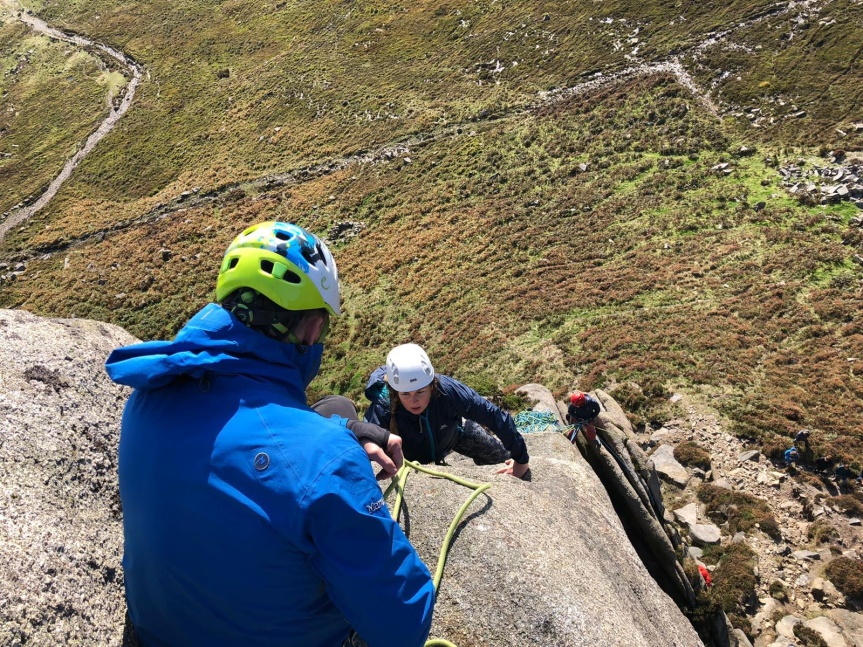 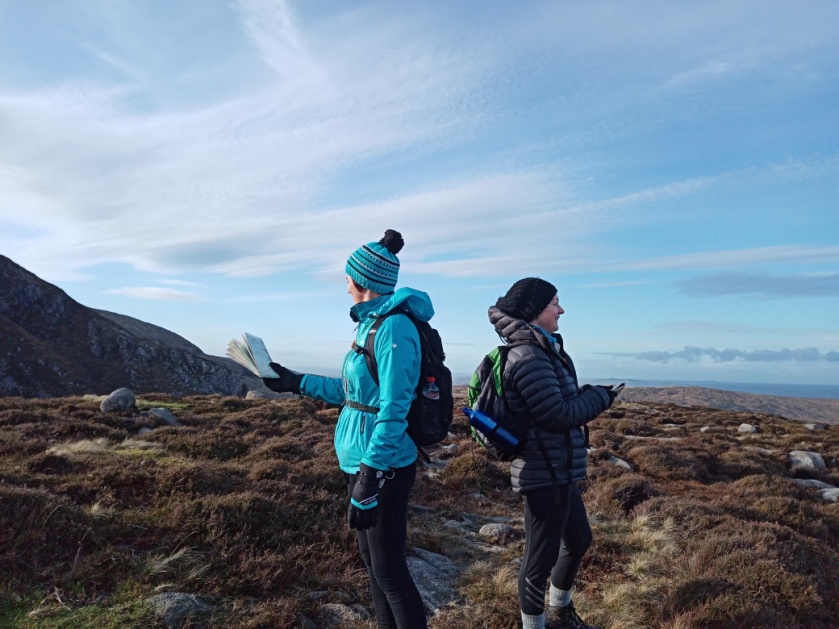 